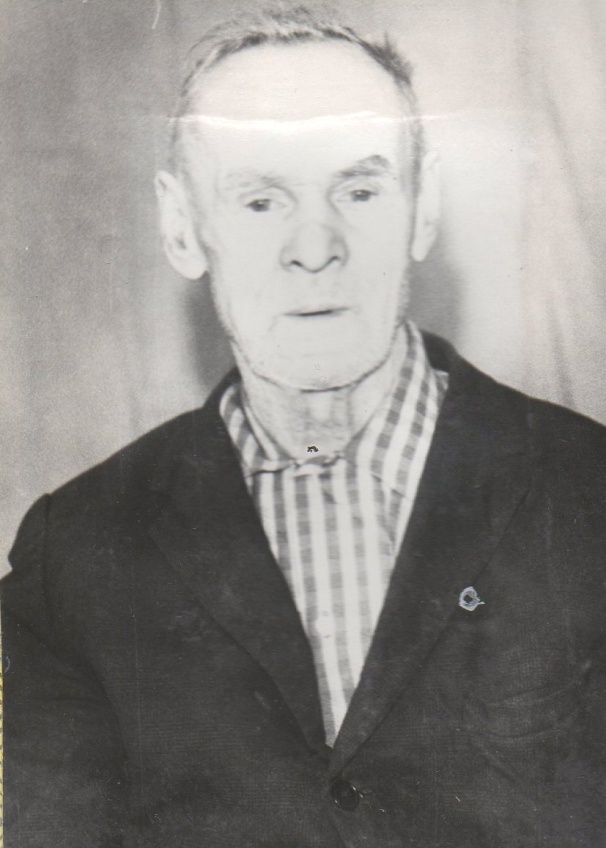 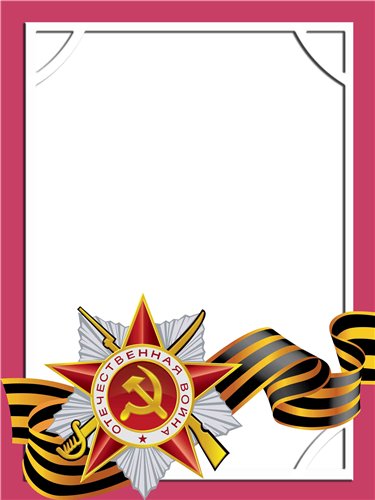                             Тепикин                            Пётр                           Васильевич                       Инвалид войны.       Родился в 1906 г., п. Атиг, русский, б/п.         В действующей армии с августа 1941г. по 9 мая 1945 г..в Воевал на фронте в составе 24 восстановительного железнодорожного батальона – рядовой, путеец, на фронтах разных. Имел ранения.          Награжден медалями: «За взятие Кенигсберга», «За  Победу над Германией», «Ветеран труда»  и другие четыре медали.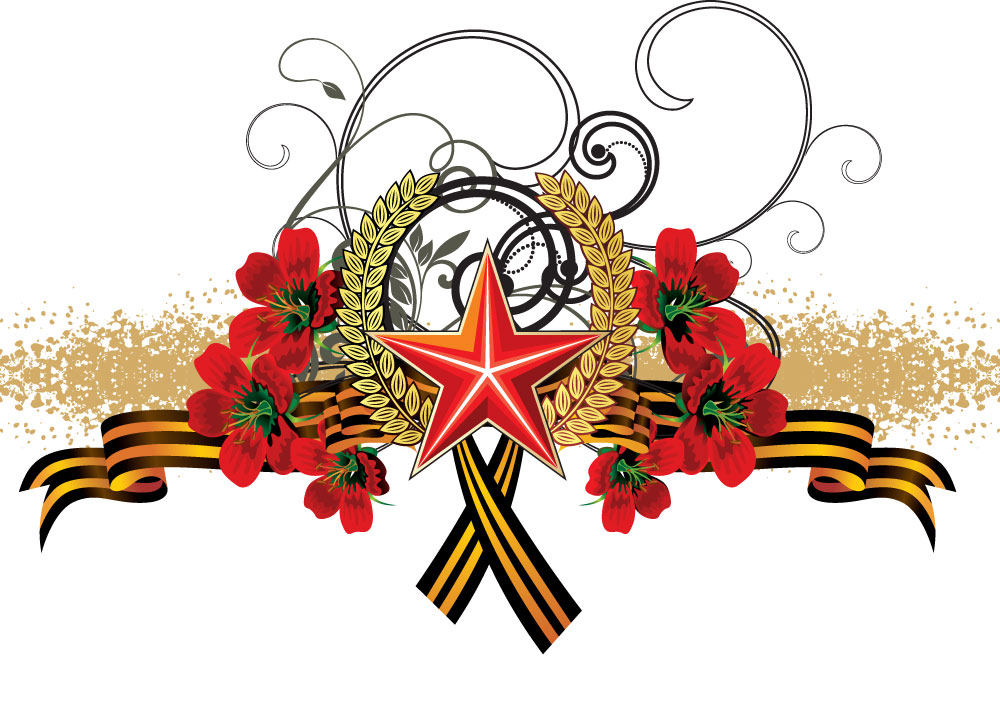 